	                                 STEPS Program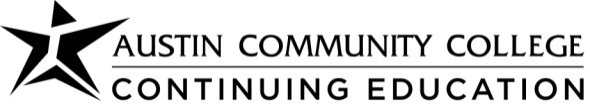                   Application PacketSemester:  Fall   Year: 2019Access to Austin Community College’s programs or activities shall not be limited on the basis of race, color, creed, national origin, religion, age, gender, sexual orientation, political affiliation, or physical disability.  Applications accepted year round.Please Type or Clearly Print					Date of Birth //ACC Student ID:	E-mail address:                       Leave blank if you do not have one                                          Email is the preferred method of communication with youName:                      	    	Last	First	MiddleHome Address:            		    Number & Street		City	State	ZipDay Phone: 		Alternate Phone: Social Security No: --Funding Source: TWC 			 Waiver		 Scholarship		 Self- PayCounselor: *Please meet with agency prior to applying**Tuition or agency approval is due with this application*New Student Application Checklist: (required for acceptance into the program)  Attend an Information Session or Classroom Visit  Secure funding: a deposit of $305 per class due at the time of admission or letter stating sponsorship from an agency.   Schedule an Admissions Interview by appointmentIf agency funded- bring a copy of your Individual Plan for Employment or a letter of approvalTuition is due at the time of intake Students will choose classes and complete paperwork after admission into the program.For Information or to set up an appointment: Visit:          http://austincc.wix.com/accsteps  Call: 	512-223-7657 or 512-223-7856 Returning students: bring this completed application to: cailyn.bevier@austincc.edu  or drop it off at the STEPS Office 417.0 at HBC. Visit the website to set up and advising or degree planning session. Students must successfully complete 9 core classes and 2 electives to receive an Occupational Skills Award from Austin Community College. Students attending for enrichment only may take any class with the director’s approval. »     HBC=Highland Business Center     RRC=Round Rock     CYP= Cypress Creek    Southern Area- TBA «Fall Semester 2019August 26th- Dec 12thPreparing for College and the Workplace *Prerequisite Courses*3 required: BUSG 1091, DEVR 8001, ITSC 1001BUSG 1091 STEPS Professionalism in the Workplace (96 hrs/$895 / $1 Accident Insurance)      91896   100        Aug 28- Dec 12	9:00am - 12:00pm	WTh	HBC	TBA      91905   101        Aug 26- Dec 10	1:00pm - 4:00pm		MT	RRC	2109DEVR 8001 STEPS Academics Skills (96 hrs/$895 / $1 Accident Insurance)      91898   100        Aug 28- Dec 12	9:00am - 12:00pm	WTh	HBC	TBA      91903   101        Aug 26- Dec 10	9:30am -12:30pm		MT	RRC	2109	      91911   102        Aug 27- Dec 12	8:30am - 11:30am	TTh	TBD	TBA	ITSC 1001 STEPS Computer Fundamentals (96 hrs/$895 / $1 Accident Insurance)                  	             91900  100         Aug 28- Dec 12	 	12:30pm - 3:30pm	WTh	HBC	TBA		             91910  101         Aug 27- Dec 12	 	8:30am - 11:30am	TTh	CYP	1107Occupational Skills Development3 Required: POFT 1001, POFT 1021 and either MRKG 1091 or POFT 1091MRKG 1091 STEPS Principles of Retailing (96 hrs/$895 / $1 Accident Insurance)  91893  100        Aug 26- Dec 10	12:30pm - 3:30pm	MT	HBC	TBAPOFT 1009 STEPS Administrative Procedures (96 hrs/$895 / $1 Accident Insurance)                    91891   100        Aug 26- Dec 10	9:00am - 12:00pm	MT	HBC	TBAPOFT 1001 STEPS Business English (96 hrs/$895 / $1 Accident Insurance)                    91889   100        Aug 26- Dec 10	12:30pm - 3:30pm	MT	HBC	301.8                    91907   101        Aug 28- Dec 12	9:30am -12:30pm		WTh	RRC	2109POFT 1021 STEPS Business Math (96 hrs/$895 / $1 Accident Insurance)      91887   100        Aug 26- Dec 10         9:00am - 12:00pm		MT	HBC	TBA			      91908   101        Aug 28- Dec 12         1:00pm - 4:00pm		WTh	RRC	2109Workplace Readiness3 Required: POFT 2012, POFT 1000(not offered this semester) and BMGT1091POFT 1000 STEPS Career Exploration and Planning (96 hrs/$895 / $1 Accident Insurance)                    91899   100        Aug 28- Dec 12	 12:30pm - 3:30pm	WTh	HBC	TBA	                    91909   101        Aug 26- Dec 11	 9:00am - 12:00pm	MW	CYP	1107                    91912   102        Aug 27- Dec 12	 12:00pm - 3:00pm	TTh	TBA	TBAI hereby certify that the information contained in this application is true and complete to the best of my knowledge. I understand that any misrepresentation or falsification of information is cause for denial of admission or expulsion from the College.  I understand that the faculty and staff of the STEPS Program, Continuing Education will read the information contained in this application.I have read and understand all information included as part of this application ________________________________________________________________     ____________________Signature of Applicant	 							    Date       